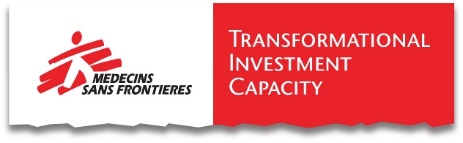 Transformational Investment Capacity (TIC)Change Request FormTIC Website:  msf-transformation.org   TIC Email: TIC@msf.orgTop of FormTIC Project Title: 						  Change Request Date: 			Name: 					  MSF/Project Affiliation: 			Email: 			_______   Telephone: 			__  Skype: 		______Change Category:□ Scope	□ Schedule	□ Budget	□ Resources	□ Other (explain) 			Description of Change Requested:Reason for Change Request:Impact of Change on Scope/Schedule/Budget/Resources/Other:Work groups/Stakeholders Impacted by Change: (MSF groups, beneficiaries, partners, etc.)Risks Associated with Change and Mitigation Measures:Key RisksRisk Mitigation